Materská škola, Bohrova 1, 851 01 BratislavaSúbor aktivít jarných aktivít 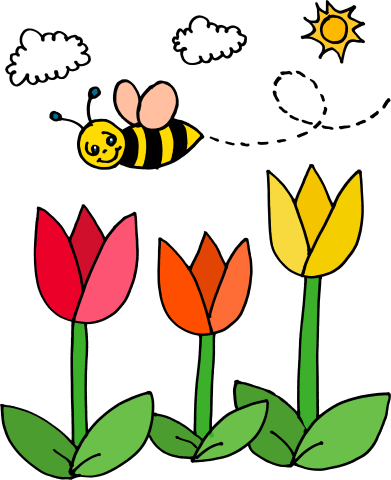 Pracovná pozícia: Školský špeciálny pedagógMeno: Mgr. Katarína Macušková PREBÚDZA SA LESZoberme deti do lesa (za priaznivého počasia). Deťom vysvetlíme ako z nočného ticha v lese počas ranného úsvitu  postupne prenikajú rôzne zvuky. Podnecujme ich, aby počúvali let včiel, privoňali k pučiacim a zobúdzajúcim sa kvetom a rastlinám. Nabádajme ich, aby sa  zhlboka nadýchali lesného vzduchu. Pri ceste naspäť im môžeme rozprávať o prebúdzajúcej sa jarnej prírode (nielen v lese, ale aj na lúke a pod.)JARNÁ VÍLADeťom môžeme porozprávať o jarnej víle, ktorá žije v lese alebo na lúkach v prírode. Deťom upresníme, že jarná víla je neviditeľná, ale niekedy ju aj možno stretnúť. Ukáže sa len tým deťom, ktoréé starostlivo zaobchádzajú s prírodou (kvetmi a zvieratami). Hra sa môže vykonávať aj na školskom dvore alebo na lúke či v lese. Postupne deťom ukazujeme - ako sa správame ku rastlinám, k zvieratkám (dosypávame krmivo pre vtáčiky). Ako postupne prechádzajú prírodou zrazu deti objavia jarnú vílu vo forme hracej figúrky, ktorú vopred pripravíme (napr. na odseknutý pník stromu).SLEDUJEME CHROBÁČIKYDeťom vysvetlíme, že s pribúdajúcou teplotou von sa prebúdza aj hmyz. Zoberme deti do prírody (do lesa, na lúku alebo aj na školský dvor). Vysvetlíme im, že deti môžu nájsť hmyz v pôde. Stačí opatrne odhrnúť lístie, odsunúť kamene alebo pootočiť/zdvihnúť drevo. Následne deti podnecujme, aby zobrali hmyz do ruky a presunuli ho do sklenenej fľaše. V nej si môžu deti všímať koľko nôh ma daný hmyz. Deti môžeme podnecovať, kto má najmenšieho/najškaredšieho/najzaujímavejšieho/najfarebnejšieho chrobáka. Ktorý chrobák má tykadlá? Ktoré iné zvieratá poznáme s tykadlami? Na konci “výskumnej” činnosti vrátia deti chrobákov späť do prírody. Pri ceste naspäť môžeme deťom vysvetlí dôležitosť existencie chrobákov v prírode.AKÝ JE TO VTÁK?Potrebujeme: atlas živočíchov, ďalekohľad. Kým ešte nie sú stromy úplne pokrytéé listami, dajú sa dobre určovať vtáky vracajúce sa z teplých krajín a také, ktoréé tu prezimovali. Predtým, ako sa pustíme do hhľadania, nechajme deti najskôr „načúvať“ prírode. Aké rôzne hlasy vtákov tu počuť? Vysvetlíme deťom, ako sa dajú jednotlivé hlasy vtákov rozlíšiť – a potom môže začať pátranie! Následne môžeme podnecovať deti, aby napodobňovali zvuky, ktoré vydávajú jednotlivé vtáky.NA ZAJAČIKAVyžrebuje sa „poľovník“, všetky ostatné deti sú „zajace“. Každý „zajac“ má vo vrecku sukne alebo  do nohavíc zastrčenú šatku a uteká preč. Poľovník sa pokúša chytiť zajačika a ukoristiť šatku. Zajac, ktorý si najdlhšie uchová šatku, vyhráva a stáva sa poľovníkom.HRA NA JARNÉ KVIETKYVšetci spoluhráči vytvoria jednu skupinu. Každý si pre seba vyberie meno kvetu (viacslabičné) a oznámi ho ostatným (napr. „narcis“, „snežienka“, „konvalinka“). Jedno dieťa dostane loptu, vyhodí ju do vzduchu a zakričí pritom názov kvetu nejakého spoluhráča (napr. snežienka). Snežienka sa potom pokúsi loptu chytiť a následne ju opäť vyhadzuje a volí chytača. Ak dotyčná osoba loptu nechytí skôr, ako sa dotkne zeme – vypadáva, ešte predtým však zakričí kto ďalší má loptu chytať.PRENOS JABĹKMožno hrať v interiéri alebo v parku. Na zemi leží švihadlo ako cieľová línia. Na štarte, niekoľko metrov vzdialenom od cieľa, kľačia dve deti. Pred každým leží jedno jablko. Na znamenie začnú obe štvornožkovať vpred a  jablko smú posúvať iba hlavou. Ktoré jablko sa dokotúľa do cieľa ako prvé? Na záver aktivity deťom vysvetlíme ako vyzerá jabloň na jar, rozdáme deťom obrázky s nakresleným stromom. Deti budú mať za úlohu na strom dokresliť pučiace kvety jablone, oblohu a jarnú trávu. BEH SLIMÁKOVS deťmi si zopakujeme a spýtame sa ich, či vedia ako vyzerajú slimáky. Následne im povieme, že dnes sa zahrajú na slimáky. Deti kľačia na štartovacej čiare. Každé nesie na chrbte vankúš. Takto lezú slimáky až do cieľa. Kto stratí svoj domček – vankúš, musí ísť späť na štart a začať odznova. Slimák, ktorý prvý dosiahne so svojím domčekom cieľ, vyhráva.JARNÉ HNIEZDADeťom vysvetlíme, že na jar sa rodia rôzne zvieratká, napríklad vtáčiky. Dnes pomôžeme prírode a aj my si vyrobíme hniezda pre vtáčiky. Zo suchého machu vyformujeme malé hniezdo s priemerom cca 3 – 4 cm. Do vnútra dáme  trochu lepidla na tapety a ďalej tvarujeme. Cez noc necháme zaschnúť na radiátore. Do suchého hniezda nalepíme 3 – 5 malých bahniatok (iba malé chumáčiky, nie celé konáre), ktoré ozdobíme malýmii zobáčikmi z červeného papiera, čím nám vzniknú „vtáčatká“. Aby sme mohli pripevniť hniezdo na konár stromu, prevlečieme stužku cez mach a pomocou nej ho uviažeme o konár.JARNÁ NAHÁŇAČKADeťom vysvetlíme, že aj my ľudia sa môžeme cítiť po zime stuhnuto, nakoľko sme nenamáhali veľmi svaly a väčšinu zimy strávili vo vnútorných priestorov. Tak ako zvieratká, aj my ľudia potrebujeme ponaťahovať a ponamáhať svaly. Deťom povieme, že dnes si urobíme jarné preteky. Vždy dve deti bežia opreteky. Pred štartom si musia vytiahnuť kartičku. Na každej stojí nejaká zábavná úloha, napríklad - bežať s plutvami, niesť knihu na hlave, skákať s balónom medzi nohami, balansovať s tenisovou loptičkou na rakete, bežať dozadu so zrkadlom v ruke, vopchať ruky do gumákov, liezť po štyroch a pod.MALÍ ZÁHRADKÁRINa túto činnosť budeme potrebovať: kvetináče, zeminu, semená. Deťom vysvetlíme, že aj keď máme les ďaleko, mámé k dispozícií záhradu, park či balónom. Aj pomocou nich môžeme vnímať prírodu. Dovoľme malým záhradníkom, aby sa pohrali a vysiali do kvetináčov so zeminou semiačka byliniek alebo zeleniny. Najvhodnejšie sú rýchlo rastúce rastliny, ako napr. žerucha alebo petržlen. Deti zažívajú už po pár dňoch viditeľný úspech a môžu pozorovať, ako z veľmi malých výhonkov vyrastú veľké rastliny.VESELÉ FARBYNa túto činnosť budeme potrebovať výkresy/kartičky veľkosti A6, obojstrannú lepiacu pásku. Deťom povieme, že čiernobiely zimný čas je konečne preč, teraz sa vďaka prvým jarným kvetom vracajú farby späť. Podnecujme deti, aby malé kartičky zlepili obojstrannou páskou a  následne zbierali v záhonoch, na záhrade, na lúke či v lese rôzne farby: buď usporiadane, napr. od žltej cez červenú k modrej, alebo lepili na kartičky všetko, čo vonku nájdu. Na konci si môžu deti svoje zbierky navzájom poukazovať a  porovnať.NARCISDeťom vysvetlíme, že narcis patrí k jarným kvetom. Následne deťom povieme, čo symbolizuje narcis v našej spoločnosti a kedy sa jeho deň “oslavuje”. Dnes si vyrobíme jarné dekorácie. Naše izby v byte (dome) si skrášlime nami vyrobenými narcismi. Pred každé dieťa pripravíme papierové tácky na grilovanie, farebný krepový papier a lepidlo. Pomocou počítača deťom ukážeme obrázok narcisu a deti podnecujme, aby si pomocou pomôcok vytvorili obrázky narcisov, ktorými si vyzdobíme izby.HUŇATÝ ZAJKODeťom povieme, že jarných prebúdzaním prírody sa rodia malé mláďatká rôznych živočíchov Dnes si vyrobíme jemných huňatých zajačikov. Na výrobu budeme potrebovať odtrhnuté bahniatka, papierové tácky na grilovanie, lepidlo, farebné pastelky. Deťom vopred na tácky predkreslíme obrázok zajačika. Deti budú mať za úlohu lepiť bahniatka na “telo” zajačika a tým vytvoria jemnú kožušinku. Pomocou pasteliek dokreslia oko a okolitú prírodu. Na záver aktivity deti pochválime za krásne výrobky.KYTICA TULIPÁNOVVopred pripravíme veľký výkres alebo plagát s predkreslenými tulipánmi. Následne deti požiadame, aby si sadli do kruhu. Vysvetlíme im, že dnes si vymaľujeme kyticu tulipánov. Postupne voláme každé z detí a spýtame sa ich jednotlivo akej farby môže byť tulipán (fialový, biely, žltý, červený, zelený, oranžový, jemne žltý). Za každú odpoveď dieťa pochválime, podáme mu farebnú ceruzku a dieťa si vymaľuje svojou farbou jeden kvet. Takto si deti spoločnými silami vytvoria vlastnú kyticu jarných tulipánov. 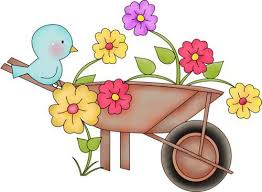 